Levantamento realizado pelas unidades escolares dos alunos atingidos pelo programa Vem Aprender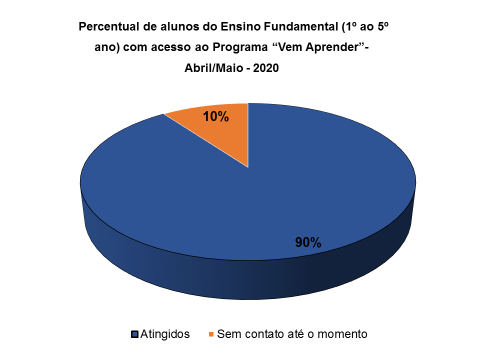 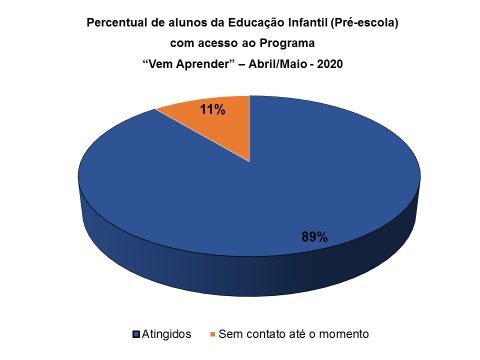 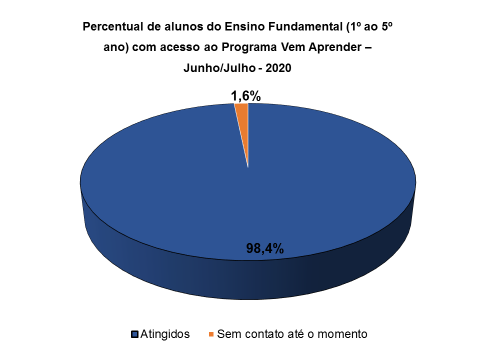 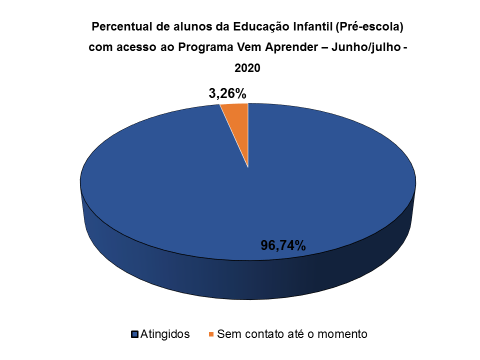 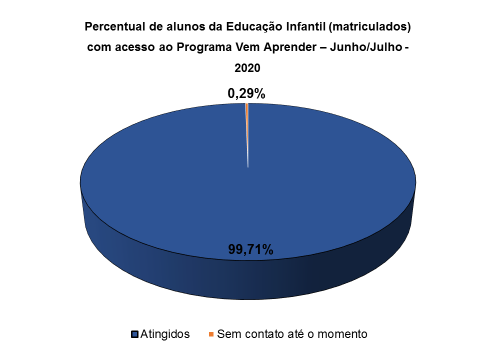 